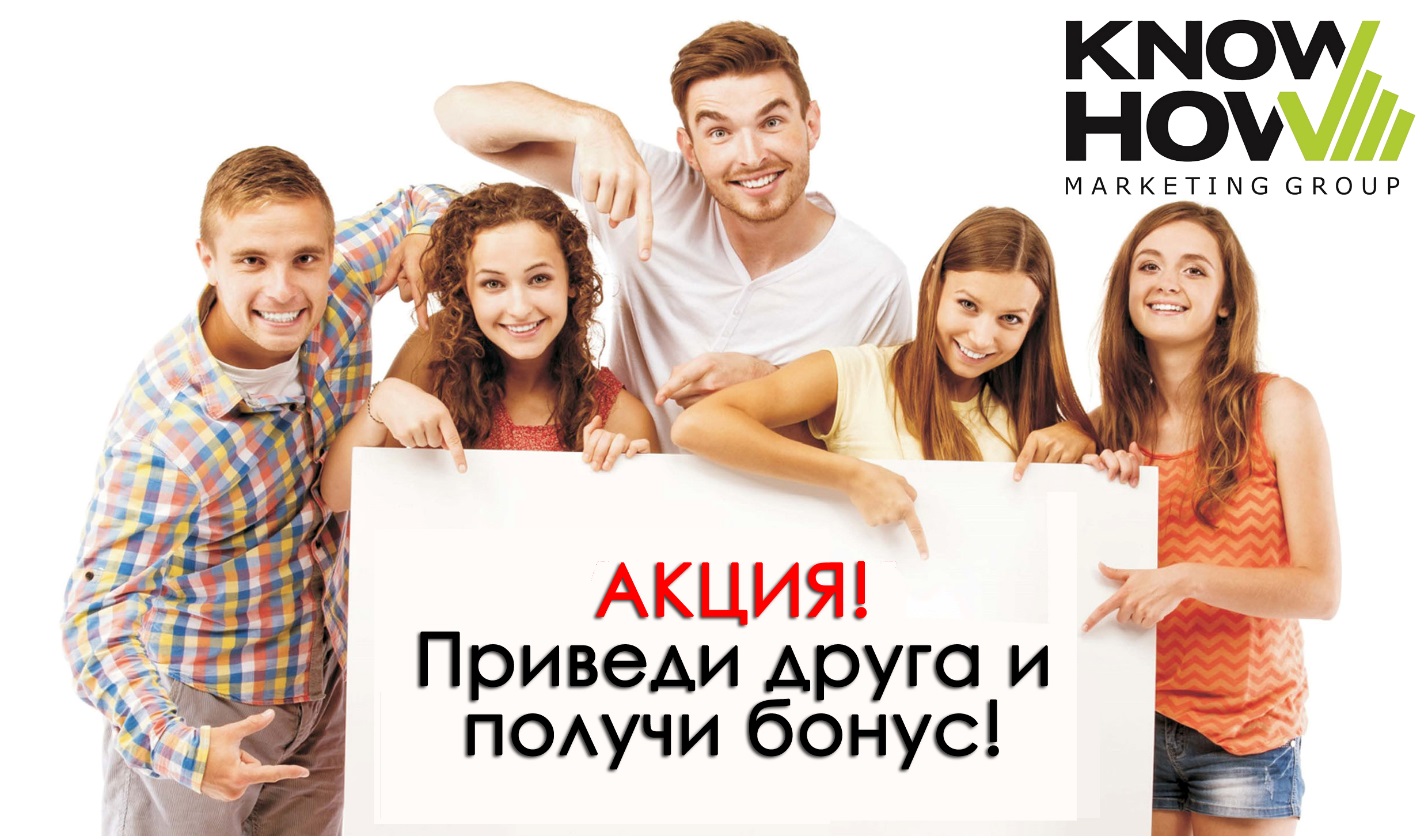 Где узнать о наших вакансиях:1. На сайте hh.ru https://krasnodar.hh.ru/employer/12366982. На нашем корпоративном сайте https://khmarketing.ru/3. В отделе персонала по телефону 8-800-505-84-54Какой бонус ТЫ получишь:За одного приведенного друга - 1500 руб.В каком случае ты получишь бонус:1. Адаптационный период кандидата, а именно 3 месяца, прошел успешно**(успешно, значит, не имеет нареканий и не планируется его увольнение)2. Заработная плата по открытой вакансии не меньше 3000 рублей в месяцЕсли оба условия соблюдены, то, по истечении трех месяцев, с даты первого выхода кандидата, тебе будет начислен и выплачен обещанный бонус.Мы верим, что Ваши друзья станут нашими!